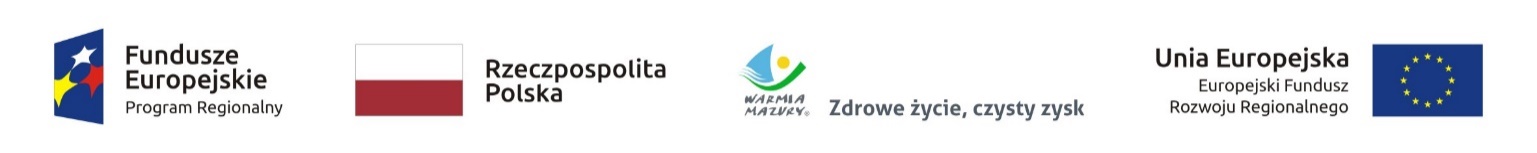 (pieczęć adresowa wykonawcy)Załącznik nr 1 do SIWZZnak sprawy: DOA/250/17-3/NB/2020FORMULARZ OFERTYI. Przetarg nieograniczony pn.:Wykonanie prac projektowych i robót budowlanych dla pomieszczeń izby przyjęć oraz pomieszczeń higieniczno – sanitarnych Szpitala Psychiatrycznego SPZOZ w WęgorzewieII. Nazwa i adres wykonawcy:…………………………………………………..............................................................................................................................................................NIP ………………………………………REGON……………………………………….Wielkość przedsiębiorstwa: mikro     małe    średnie     duże (zaznaczyć odpowiednio)Dane teleadresowe na które należy przekazywać korespondencję związaną z niniejszym postępowaniem:Tel. ……………………………………………e-mail...........................................................Osoba upoważniona na podstawie ................................ (wskazać rodzaj dokumentu np. KRS, CEDG, pełnomocnictwo itp.) do reprezentacji Wykonawcy/ów i podpisująca ofertę: ………………………………………….Osoba do kontaktu z Zamawiającym ............................................................................Adres do korespondencji (jeżeli inny niż adres siedziby): ……………………………………………………………………….. Przystępując do postępowania o udzielenie zamówienia publicznego prowadzonego w trybie przetargu nieograniczonego zgodnie z ustawą z dnia 29 stycznia 2004 r. Prawo zamówień publicznych pn. Wykonanie prac projektowych i robót budowlanych dla pomieszczeń izby przyjęć oraz pomieszczeń higieniczno – sanitarnych Szpitala Psychiatrycznego SPZOZ w Węgorzewie, oferujemy wykonanie przedmiotu zamówienia zgodnie z opisem przedmiotu zamówienia i na warunkach określonych przez Zamawiającegoza łączną cenę ………………………… zł brutto, w tym Etap 1 + Etap 2Etap 1 - prace projektowe: ………………………… zł bruttoEtap 2 - roboty budowlano – remontowe, montażowe i instalacyjne: ………………………….. zł bruttoINFORMUJEMY, ŻE (właściwe zakreślić): wybór oferty nie będzie prowadzić do powstania u Zamawiającego obowiązku podatkowego; wybór oferty będzie prowadzić do powstania u Zamawiającego obowiązku podatkowego w odniesieniu do następujących towarów i usług (w zależności od przedmiotu zamówienia):Wartość towaru / usług powodująca obowiązek podatkowy u Zamawiającego to …………… zł netto.Powyższe wypełnić tylko w przypadku, gdy:⃰ dotyczy Wykonawców, których oferty będą generować obowiązek doliczania wartości podatku VAT do wartości netto oferty, tj. w przypadku:• wewnątrzwspólnotowego nabycia towarów,• importu usług lub importu towarów, z którymi wiąże się obowiązek doliczenia przez Zamawiającego przy porównywaniu cen ofertowych podatku VAT.III. Oferta wg pozostałych kryteriów.IV. Deklaruję ponadto:warunki płatności – 30 dni od dnia prawidłowo wystawionej i dostarczonej do Zamawiającego faktury/rachunku, po podpisaniu protokołu odbioru, bez uwag i zastrzeżeń.Opis parametrów lub technologii równoważnych niż podane w dokumentacji technicznej: (wypełnić wg potrzeb, jeżeli dotyczy) V. Oświadczamy, że:akceptujemy wszystkie postanowienia SIWZ i wzoru umowy bez zastrzeżeń,w cenie oferty zostały uwzględnione wszystkie koszty wykonania zamówienia i realizacji przyszłego świadczenia umownego,zamówienie zostanie wykonane zgodnie z wymogami określonymi w specyfikacji istotnych warunków zamówienia oraz dokumentacją techniczną,uwzględniliśmy zmiany i dodatkowe ustalenia wynikłe w trakcie procedury przetargowej stanowiące integralną część SIWZ, wyszczególnione we wszystkich umieszczonych na stronie internetowej pismach Zamawiającego,uważam (-y) się za związanego (-ych) ofertą przez okres 30 dni, wskazany w specyfikacji istotnych warunków zamówienia,oświadczam (-y), że nie uczestniczę (-ymy) jako Wykonawca w jakiejkolwiek innej ofercie złożonej w celu udzielenia niniejszego zamówienia,wypełniłem obowiązki informacyjne przewidziane w art. 13 lub art. 14 RODO wobec osób fizycznych, od których dane osobowe bezpośrednio lub pośrednio pozyskałem w celu ubiegania się o udzielenie zamówienia publicznego w niniejszym postępowaniu*,nie zamierzam/y / zamierzam/y powierzyć podwykonawcom wykonanie następujących części zamówienia:VI. Zobowiązania w przypadku przyznania zamówienia:zobowiązujemy się do zawarcia umowy w miejscu i terminie wyznaczonym przez Zamawiającego;osobą upoważnioną do kontaktów z Zamawiającym w sprawach dotyczących realizacji umowy jest.....................................................................................................e-mail: ………...……........…………………....…. tel./fax: …………………...VII. Zastrzeżenie i informacje od Wykonawcy:Oświadczam, że niżej wymienione dokumenty składające się na ofertę zawierają informacje stanowiące tajemnicę przedsiębiorstwa w rozumieniu przepisów o zwalczaniu nieuczciwej konkurencji i nie mogą być ogólnie udostępnione:……………………………………………………………………………………………………W celu wykazania, że powyżej wskazane dokumenty zawierają informacje stanowiące tajemnicę przedsiębiorstwa do oferty załączam:……………………………………………………………………………………………………Inne, istotne dla przedmiotu zamówienia informacje: ……………………………………………………………………………………………………VIII. Informacja o treści oferty:1. Niniejszym wskazuję dokumenty/oświadczenia poniżej wymienione i załączone do oferty, które należy traktować jako dokumenty/oświadczenia wskazane w Rozporządzeniu Ministra Rozwoju z dnia 26.07.2016 r. w sprawie rodzajów dokumentów jakich może żądać zamawiający od wykonawcy, celem ich badania w przedmiotowym postępowaniu…………………………………………………………………………………………………………….2. Poniżej wskazane dokumenty są dostępne w bezpłatnych bazach danych…………………………………………………………………………………………………………….Poniżej wskazane dokumenty są dostępne u Zamawiającego, a ich treść jest aktualna: ………………………………………………………………………………………............................ dnia................... .		………………………………………………                                                                      (podpis i imienna pieczątka osoby                                                                                   upoważnionej do reprezentowania Wykonawcy)Lp.Nazwa (rodzaj) towaru lub usługiWartość bez kwoty podatkuL.p.Opis kryterium Oferowany parametr:1 – ilość miesięcy2 – data zakończenia/wykonania robót budowlanych1Okres gwarancji i rękojmi na wykonane roboty budowlane.2Termin wykonania zamówieniaNazwa Parametru/technologiiOpis Lp.Nazwa i adres firm podwykonawcyCzęść zamówienia, której wykonanie zostanie powierzone podwykonawcom w %